KĀ SĀKT DRAUDZĒTIES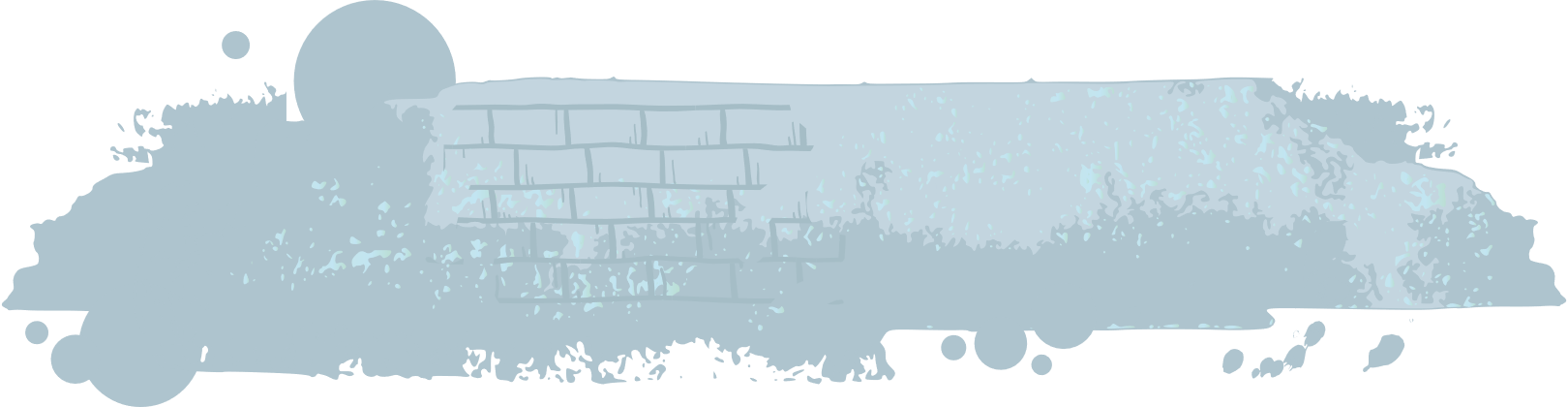 Kad izlem, kurš varētu kļūt par tavu draugu, sākumā vienkārši centies būt viņa tuvumā. Pievienojies viņam starpbrīdī, piedāvā sēdēt blakus ēdnīcā vai kādā mācību stundā. Sarunājoties uzdod viņam jautājumus, piemēram: „Ko tev patīk darīt pēc skolas? Kādos pulciņos tu ej? Vai tev ir kāds mājdzīvnieks? Kādu mūziku tu klausies?” Piedāvā kopā pavadīt laiku – aiziet kopā uz kafejnīcu, iet kopā mājās vai nākt uz skolu, aiziet kopā uz kādu pasākumu. Ja viņš labprāt ar tevi runā un grib ar tevi kopā pavadīt laiku, tad viņš visticamāk  grib ar tevi draudzēties. Ja viņš uz taviem ierosinājumiem atbild ar „nē, nezinu, man nav laika”, ja viņš tev neuzdod jautājumus par tevi un cenšas no tevis izvairīties, tad visiticamāk viņš nevēlas ar tevi draudzēties. Varbūt viņam jau ir daudz draugu, varbūt jums nav līdzīgu interešu. Lai vai kā, draudzība izdodas tikai tad, ja tā patīk abiem. Pamēģini sadraudzēties ar kādu citu!Uzzīmē vai apraksti, vai tavā kolektīvā ir kāds, ar kuru tu vēlētos sadraudzēties? Uzraksti vai uzzīmē 3 lietas, kuras tu varētu izdarīt, lai sadraudzētos ar viņu. Padomā par savām iepriekšējām draudzībām un uzraksti vai uzzīmē, ko tu darīji, lai sāktu draudzēties. Jautājums diskusijai, kolektīvā vai ar draugiemKāpēc cilvēki parasti gaida, kad pie viņiem pieies un piedāvās draudzēties, nevis paši uzņemas iniciatīvu?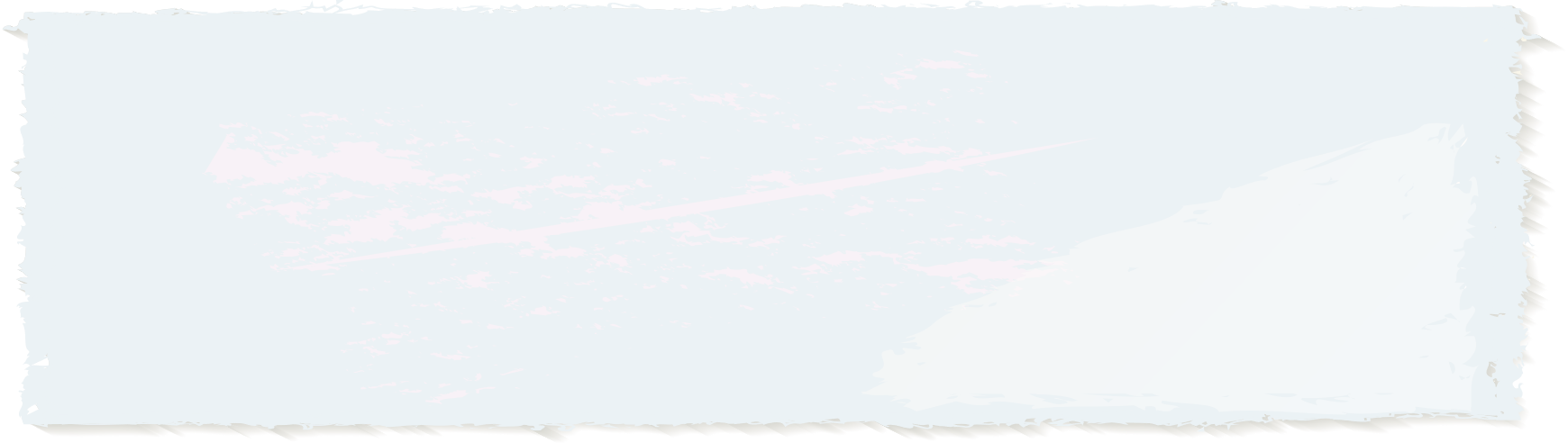 KĀ SĀKT DRAUDZĒTIESKad izlem, kurš varētu kļūt par tavu draugu, sākumā vienkārši centies būt viņa tuvumā. Pievienojies viņam starpbrīdī, piedāvā sēdēt blakus ēdnīcā vai kādā mācību stundā. Sarunājoties uzdod viņam jautājumus, piemēram: „Ko tev patīk darīt pēc skolas? Kādos pulciņos tu ej? Vai tev ir kāds mājdzīvnieks? Kādu mūziku tu klausies?” Piedāvā kopā pavadīt laiku – aiziet kopā uz kafejnīcu, iet kopā mājās vai nākt uz skolu, aiziet kopā uz kādu pasākumu. Ja viņš labprāt ar tevi runā un grib ar tevi kopā pavadīt laiku, tad viņš visticamāk  grib ar tevi draudzēties. Ja viņš uz taviem ierosinājumiem atbild ar „nē, nezinu, man nav laika”, ja viņš tev neuzdod jautājumus par tevi un cenšas no tevis izvairīties, tad visiticamāk viņš nevēlas ar tevi draudzēties. Varbūt viņam jau ir daudz draugu, varbūt jums nav līdzīgu interešu. Lai vai kā, draudzība izdodas tikai tad, ja tā patīk abiem. Pamēģini sadraudzēties ar kādu citu!Uzzīmē vai apraksti, vai tavā kolektīvā ir kāds, ar kuru tu vēlētos sadraudzēties? Uzraksti vai uzzīmē 3 lietas, kuras tu varētu izdarīt, lai sadraudzētos ar viņu. Padomā par savām iepriekšējām draudzībām un uzraksti vai uzzīmē, ko tu darīji, lai sāktu draudzēties. Jautājums diskusijai, kolektīvā vai ar draugiemKāpēc cilvēki parasti gaida, kad pie viņiem pieies un piedāvās draudzēties, nevis paši uzņemas iniciatīvu?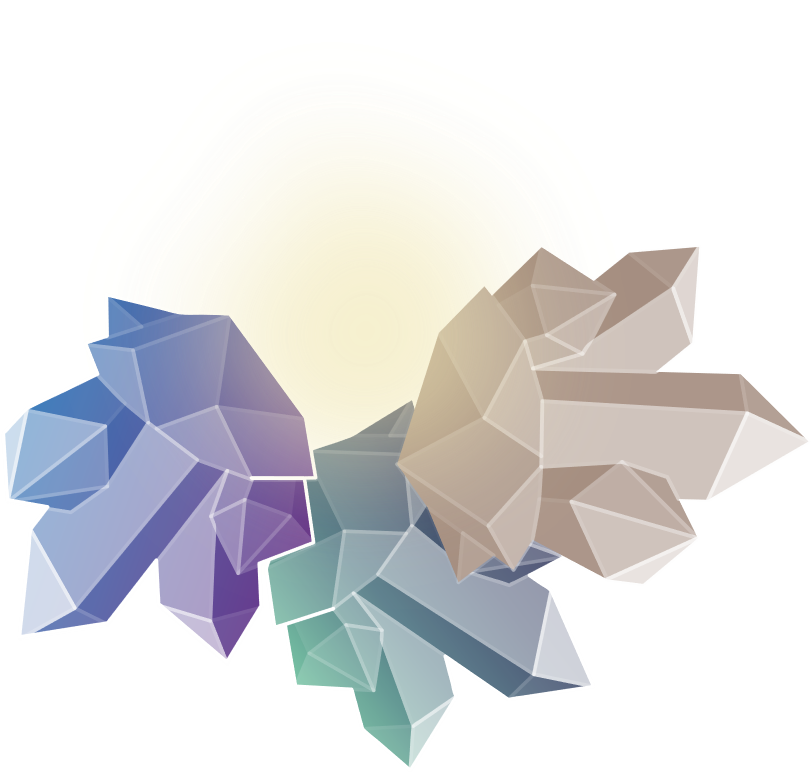 